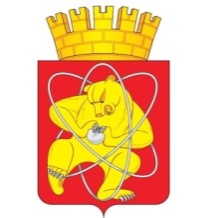 Муниципальное образование «Закрытое административно – территориальное образование  Железногорск Красноярского края»АДМИНИСТРАЦИЯ ЗАТО г. ЖЕЛЕЗНОГОРСКПОСТАНОВЛЕНИЕ     11.03.2019								                              557г. ЖелезногорскО закреплении муниципальных образовательных учреждений ЗАТО Железногорск, реализующих образовательную программу дошкольного образования, за конкретными территориями ЗАТО ЖелезногорскВ целях обеспечения реализации права граждан на получение образования, в соответствии с Федеральным законом от 06.10.2003 № 131-ФЗ «Об общих принципах организации местного самоуправления в Российской Федерации», Федеральным законом от 29.12.2012 № 273-ФЗ «Об образовании в Российской Федерации», приказом Министерства образования и науки Российской Федерации от 08.04.2014 № 293 «Об утверждении Порядка приема на обучение по образовательным программам дошкольного образования», руководствуясь Уставом ЗАТО Железногорск,ПОСТАНОВЛЯЮ:1. Закрепить муниципальные образовательные учреждения, реализующие образовательную программу дошкольного образования, за конкретными территориями ЗАТО Железногорск согласно Приложению.2. Отменить постановление Администрации ЗАТО г. Железногорск от 26.03.2018 № 576 «О закреплении муниципальных дошкольных образовательных учреждений ЗАТО Железногорск, реализующих образовательную программу дошкольного образования за конкретными территориями ЗАТО Железногорск».3. Управлению делами Администрации ЗАТО г. Железногорск          (Е.В. Андросова) довести настоящее постановление до сведения населения через газету «Город и горожане».4. Отделу общественных связей Администрации ЗАТО г. Железногорск (И.С. Пикалова) разместить настоящее постановление на официальном сайте муниципального образования «Закрытое административно-территориальное образование Железногорск Красноярского края» в информационно-телекоммуникационной сети «Интернет».5. Контроль над исполнением настоящего постановления возложить на заместителя Главы ЗАТО г. Железногорск по социальным вопросам Е.А. Карташова.6. Настоящее постановление вступает в силу после его официального опубликования.Глава ЗАТО г. Железногорск							И.Г. КуксинЗакрепление муниципальных образовательных учреждений ЗАТО Железногорск, реализующих образовательную программу дошкольного образования, за конкретными территориями ЗАТО ЖелезногорскПриложение к постановлению Администрации ЗАТО г. Железногорскот 11.03.2019    № 557Муниципальное дошкольное образовательное учреждениеЗакрепленная территорияМБДОУ № 9 «Светлячок»МБДОУ № 13 «Рябинушка»МБДОУ № 23 «Золотой петушок»МБДОУ № 24 «Орленок»МБДОУ № 29 «Золотая рыбка»МБДОУ № 30 «Фиалка»МБДОУ № 40 «Медвежонок»ул. Северная; ул. Пушкина; ул. Штефана; ул. Чехова; ул. Григорьева; ул. Решетнева; ул. Маяковского; ул. Чапаева; ул. Комсомольская; проезд Комсомольский; ул. Андреева; ул. Горького; ул. Свердлова; ул. Ленина; ул. Школьная; ул. Кедровая; ул. Березовая; ул. Загородная; ул. Парковая;    ул. Советская; ул. Октябрьская; ул. Советской Армии; ул. XXII Партсъезда; ул. Кирова;        ул. Крупской; проезд Пионерский; ул. Ермака; ул. Зеленая; ул. Кооперативная; ул. Красноярская; ул. Линейная; ул. Лысенко; ул. Матросова; ул. Озерная; ул. Островского; ул. Сибирская; ул. Трудовая; ул. Южная; Южный проезд, Садоводческие товарищества: № 45, 47, 48, 50, 51, «Мечта-1»МБДОУ № 36 «Флажок»МБДОУ № 58 «Гнездышко»МБДОУ № 59 «Солнечный»МБДОУ № 60 «Снегурочка»МБДОУ № 61 «Пчелка»МБДОУ № 62 «Улыбка»ул. Восточная; ул. Саянская; ул. Верхняя Саянская; проспект Курчатова; ул. Молодежная; проезд Центральный; ул. Королева, проезд Горный, Садоводческие товарищества: № 1, 14-17, 24, 24а, 26, 28, 31, 33, 38МБДОУ № 63 «Лесные гномики»МАДОУ № 64 «Алые паруса»МБДОУ № 67 «Капитошка»МБДОУ № 68 «Белоснежка»проспект Ленинградский; ул. 60 лет ВЛКСМ; ул. Царевского; проезд Юбилейный; проезд Мира, Садоводческие товарищества: № 29, 34, 37, 42МБДОУ № 31 «Колокольчик»поселок Подгорный, Садоводческие товарищества: «Рассвет», «Скотовладелец», «Химик»МБДОУ № 45 «Малыш»МБДОУ № 66 «Аистенок»ул. Белорусская; проезд Веселый; ул. Госпитальная; ул. Дачная; ул. Енисейская; ул. Калинина; ул. Купеческая;  ул. Малая Садовая; ул. Мичурина; ул. Объездная; ул. Первомайская; ул. Поселковая; Поселковый проезд; ул. Ровная; ул. Сосновая; ул. Таежная; ул. Толстого; ул. Узкоколейная; ул. Ботаническая;                      ул. Челюскинцев; ул. Шевченко; ул. Щетинкина; поселок Тартат, поселок Новый путь, Садоводческие товарищества: № 2-13,18-23, 25, 27, 30, 32, 35, 36, 39, 40, 43, 49, 52, 53, 54, «ДОК», «Поселок», «Солнечный»МБДОУ № 51 «Колосок»поселок ДодоновоМБДОУ № 37 «Теремок»МБДОУ № 54 «Берёзка»МБДОУ № 65 «Дельфин»МБДОУ № 70 «Дюймовочка»МБДОУ № 71 «Сибирская сказка»МБДОУ № 72 «Дельфиненок»ЗАТО ЖелезногорскФилиал МБОУ Лицей № 103 «Гармония»деревня Шивера